
  Een feestelijke pluim voor                                         Dit vind ik knap van jou: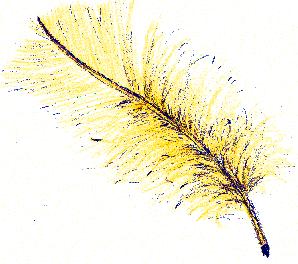 
  Een feestelijke pluim voor                                         Dit vind ik knap van jou: